В Усть-Катаве прошло торжественное мероприятие в честь Дня сотрудника органов внутренних дел
8 ноября 2019 года состоялось торжественное мероприятие, посвященное Дню сотрудника органов внутренних дел Российской Федерации. Начальник полиции отдела МВД России по Усть-Катавскому городскому округу подполковник полиции Николай Юрьевич Зайцев поздравил личный состав отдела и ветеранов органов внутренних дел с праздником. В торжественной обстановке за высокие показатели служебной деятельности, профессионализм и ответственное отношение к служебным обязанностям, отличившимся сотрудникам отдела МВД России по Усть-Катавскому городскому округу вручили почетные грамоты, благодарственные письма, очередные звания сотрудникам ОВД. Ветераны МВД награждены грамотами. Слова поздравлений прозвучали от заместителя Главы города Сергея Николаевича Пульдяева. Сергей Николаевич Пульдяев поблагодарил всех сотрудников полиции за охрану общественного порядка, профилактические мероприятия, благодаря которым жители города чувствуют себя защищенными и доверяют полиции. Сотрудники полиции много лет встречают свой профессиональный праздник на работе. Для многих — это не просто боевой пост, где каждую минуту нужно быть готовым оказать помощь, но и кропотливое изучение материалов, встречи с потерпевшими, попытки понять и правильно оценивать факты. Сотрудники полиции продолжают служить закону и охраняют наш покой каждую минуту, даже в свой день! Гости приглашенные на торжественное мероприятие, также выразили слова благодарности за службу стражам порядка!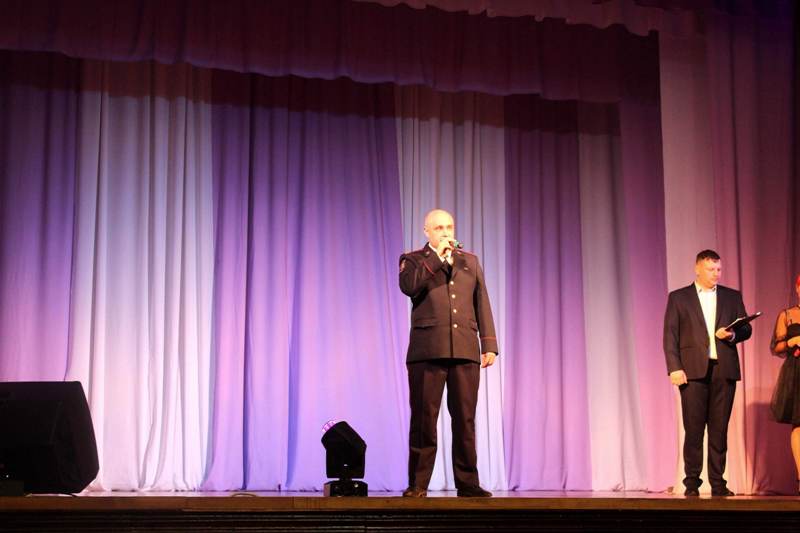 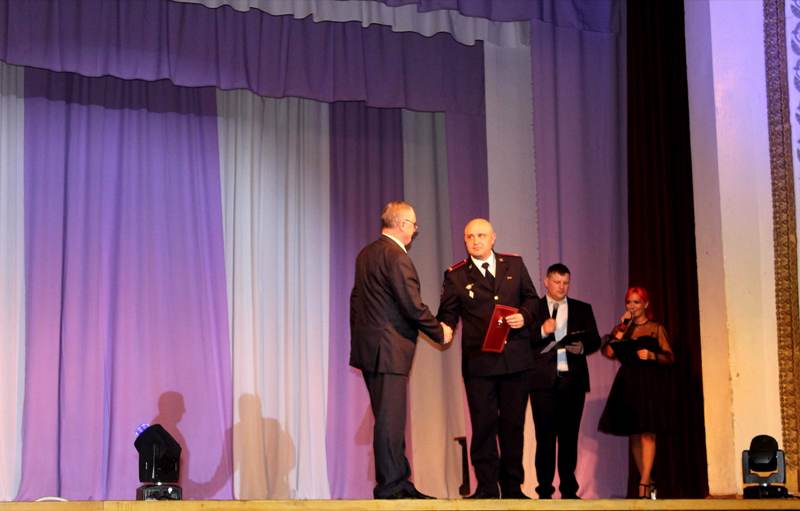 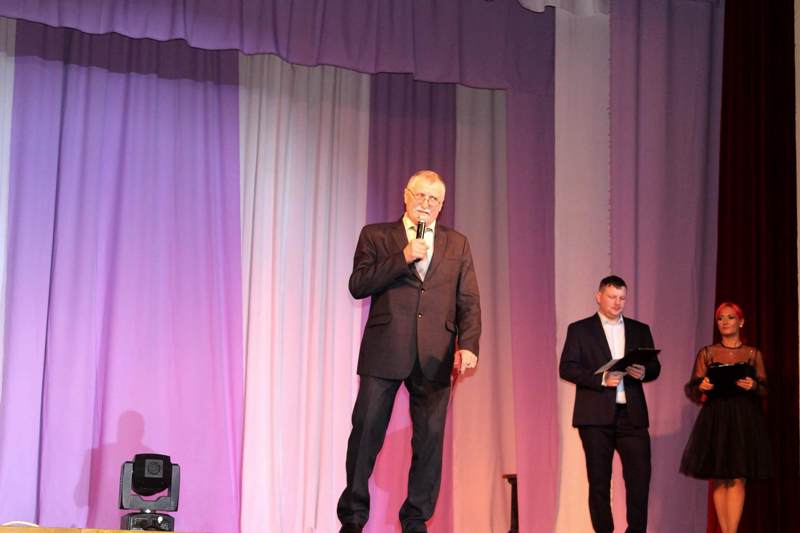 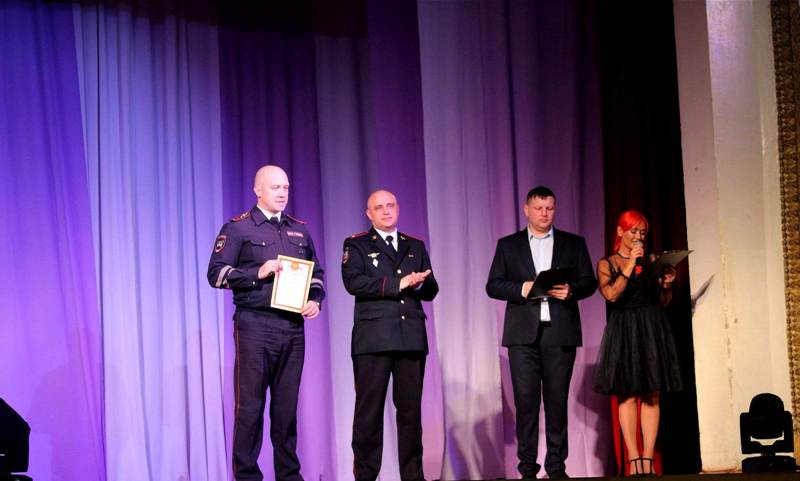 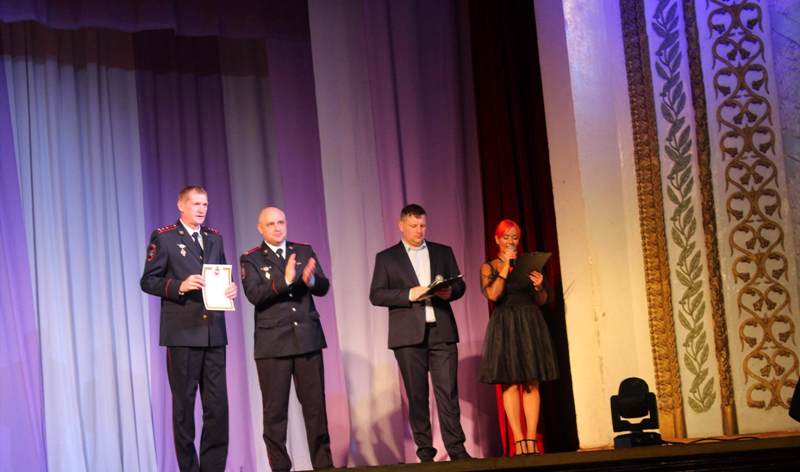 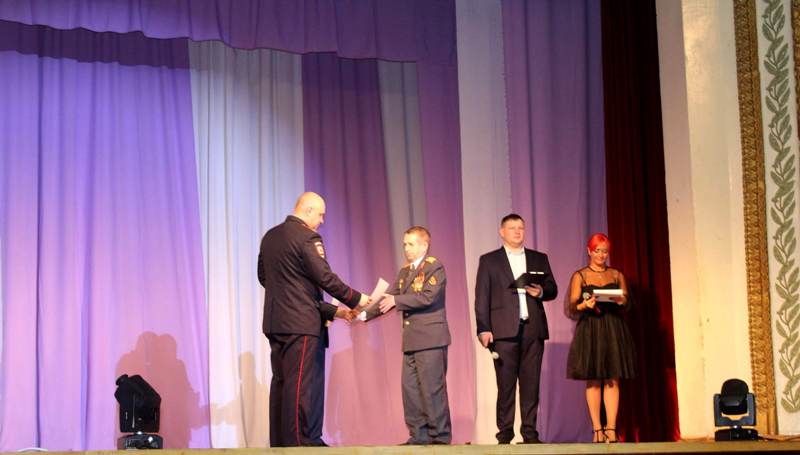 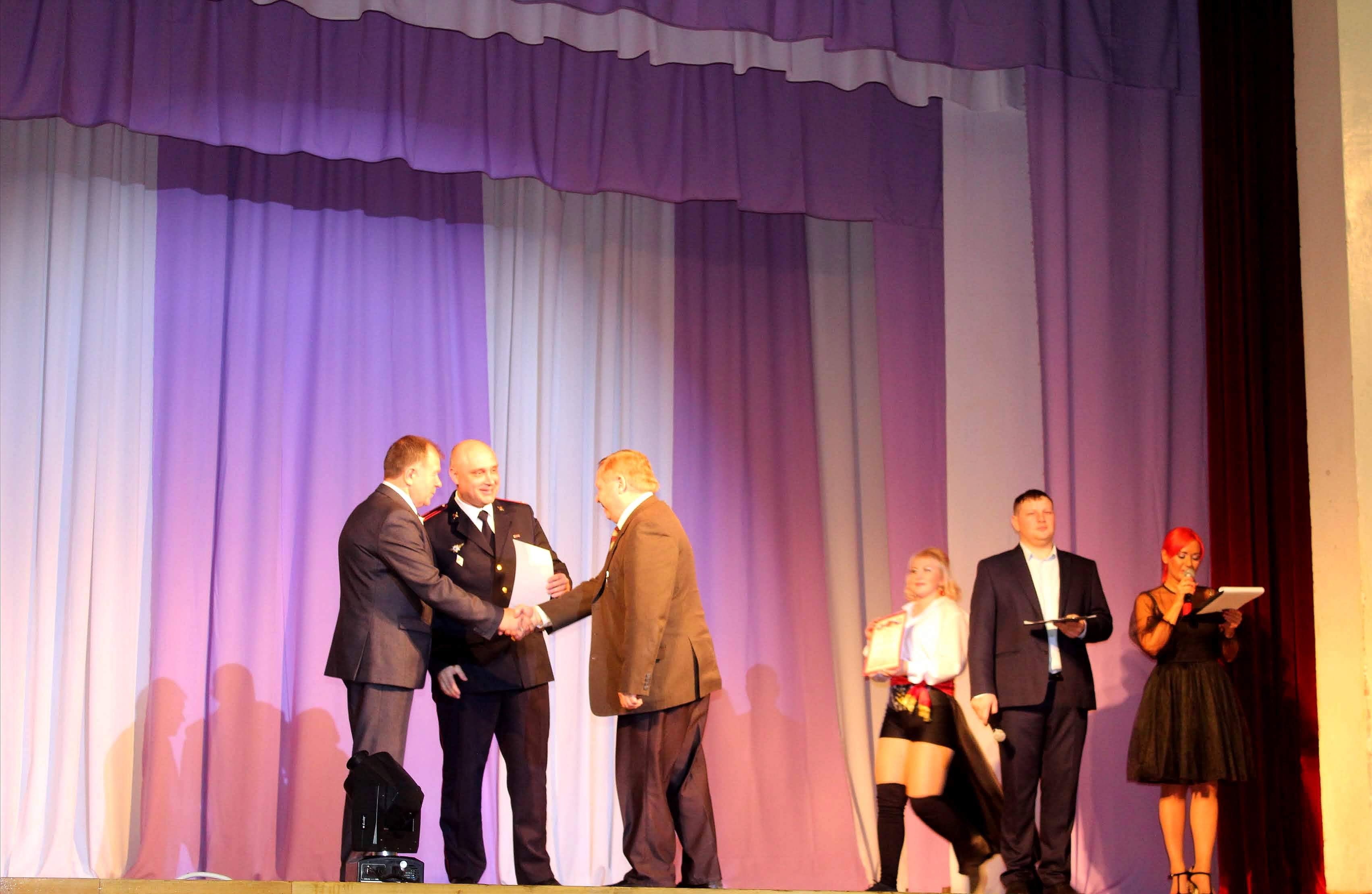 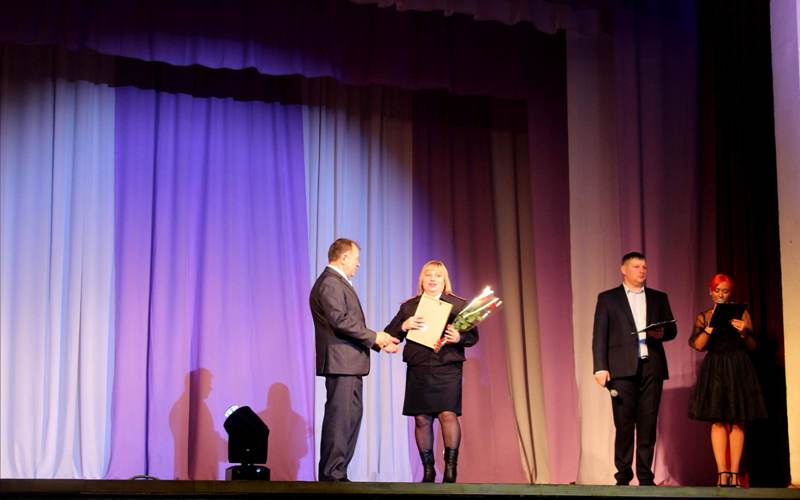 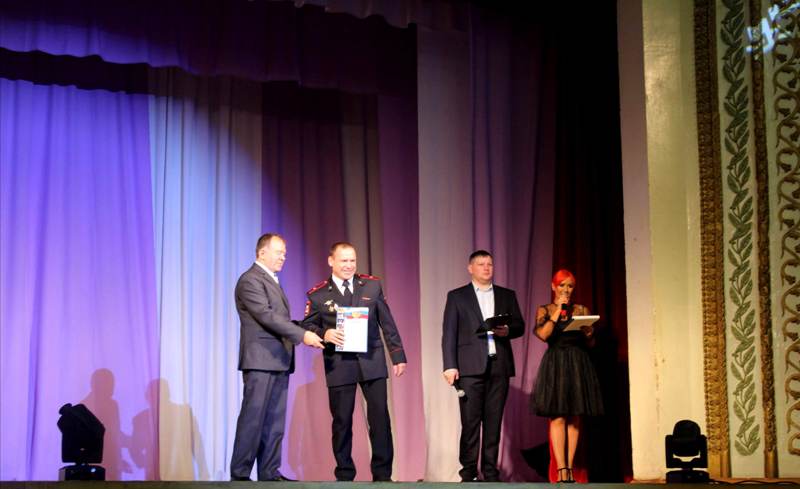 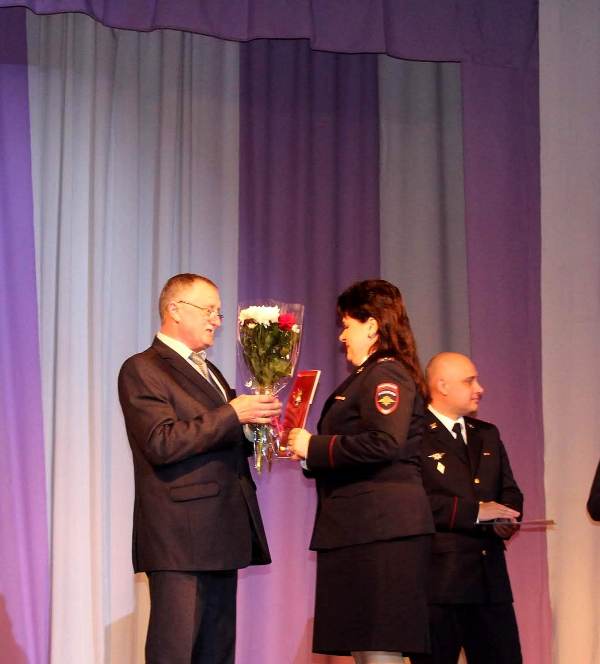 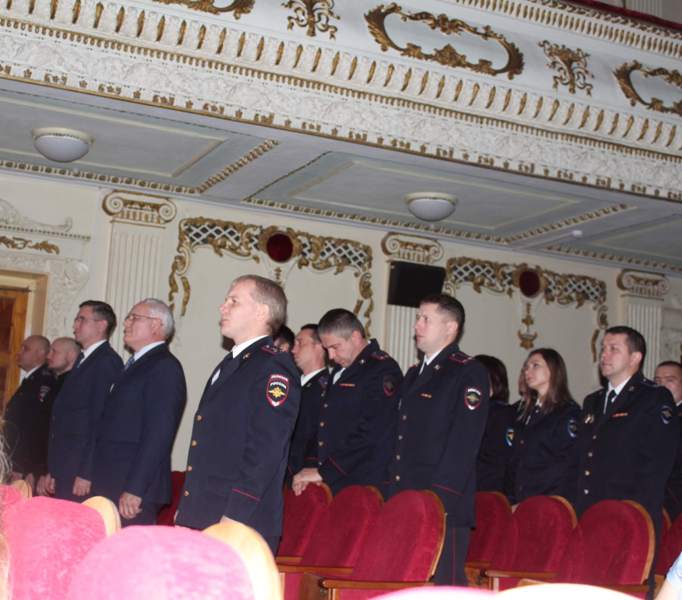 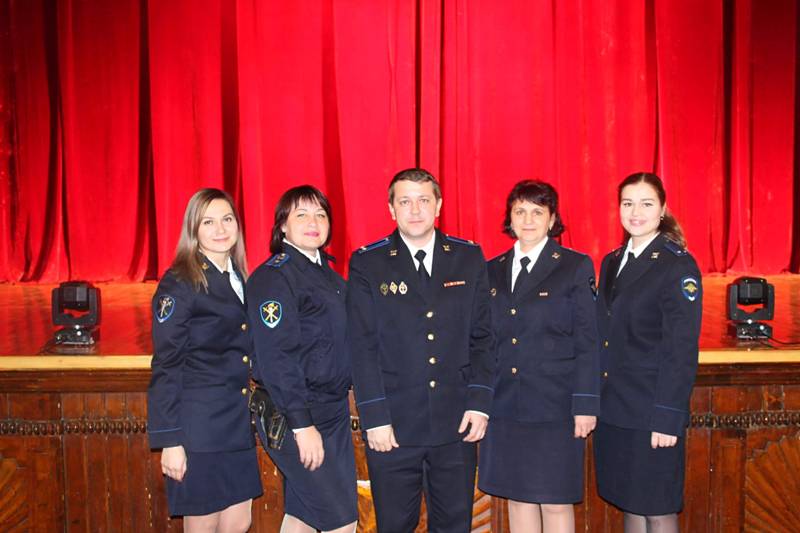 